Krátké ohlédnutí za uplynulým sazka olympijským vícebojem – odznak všestrannostiV pátek 29.4. jsme se vydali s celkem 23 žáky 5.-9. tříd do Říčan na 3. Základní školu do sportovního areálu U lesa. Všichni žáci podstoupili celkem 5 disciplín – trojskok snožmo, hod medicinbalem, přeskoky přes švihadla, kliky na čas a závěrečný běh na 1000 m. Ve víceboji jsme poskládali jedno družstvo složené především ze žáků 7. třídy doplněných o Honzu Laseviče z třídy 5. Toto družstvo zápolilo s celkem 9 školami, přičemž ukořistilo osmé místo s celkovým počtem 14 357 bodů. Pravidla víceboje družstev byla taková, že se vždy počítaly/sčítaly tři nejlepší výsledky dívek a tři nejlepší výsledky chlapců. Za zmínku stojí kupříkladu výkon Alexe Wágnera ze 7. třídy, který po uplynulých 2 minutách vyklikoval 89 opakování.V kategorii ročníků 2007 si František Přeslička s celkovým počtem 3 689 bodů vybojoval druhé místo a tím i postup do krajského kola v Čáslavi, které se uskuteční v pátek 13.5. 2022. František navíc svým výkonem v trojskoku (8,05 m) byl vůbec nejlepší. Po druhé disciplíně se František ocitl na místě druhém za konečným vítězem ze ZŠ Říčany Bezručova Ondrou Strnadem. I když po třetí disciplíně propadnul na místo třetí, vše napravil a probojoval se zpět na druhou příčku, čímž si vysloužil kýžený postup do krajského kola.Nejen František se dostal na stupně vítězů. V ročníků 2010 si na stupínek vítězů vystoupil i Samuel Kadlec, který taktéž jako František ovládl trojskok a začal tak svůj víceboj více než výborně. Jako by kopíroval svého staršího spolužáka. I Sam se po hodu medicinbalem ocitnul na místě druhém, které už neopustil a se závěrečným časem 3:43 na 1 000 m si doběhl do krajského kola.Z Říčan tak vezeme dvě stříbrné medaile a dobrý pocit z krásného sportovního dopoledne. Všem zúčastněným žákům patří velké díky za svědomitou reprezentaci školy. Frantovi
a Samovi ještě jednou gratulujeme a budeme se těšit na jejich výsledky z krajského kola, které rozhodně budou stát za to!Sportu zdar!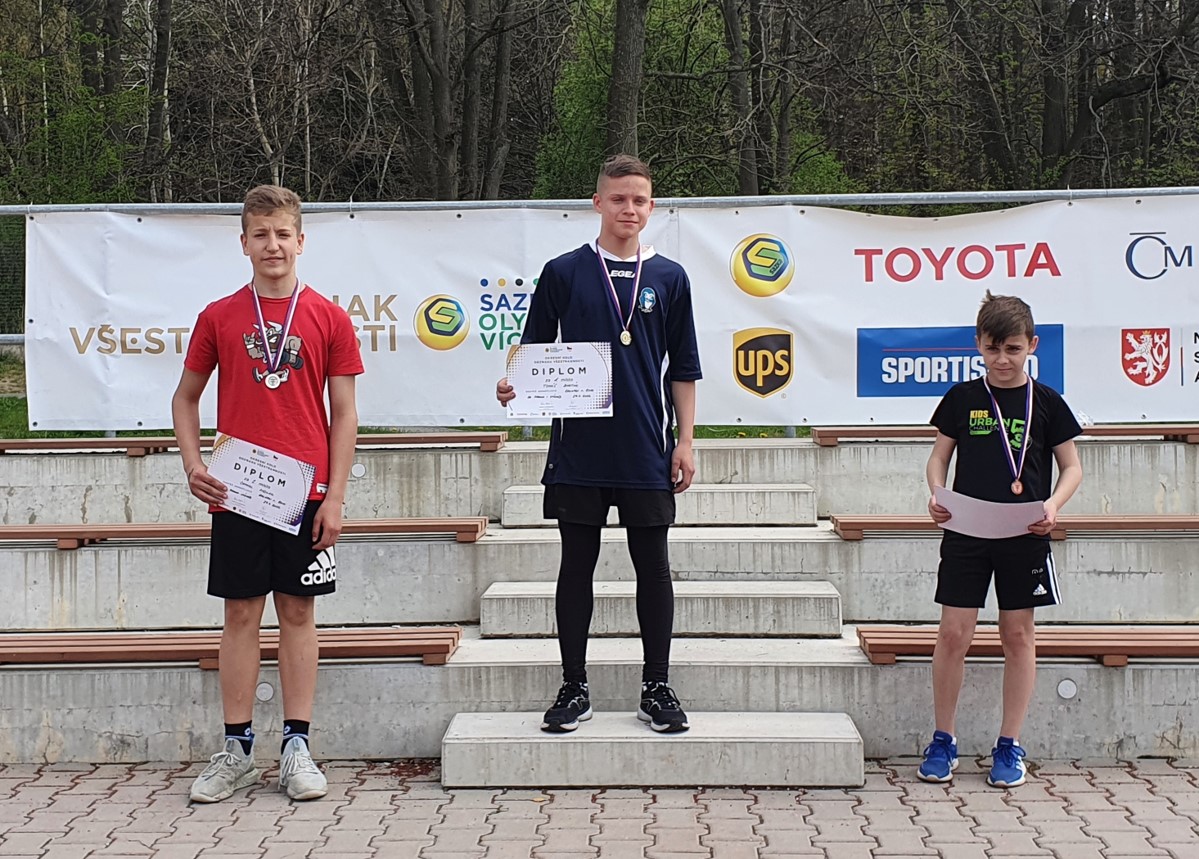 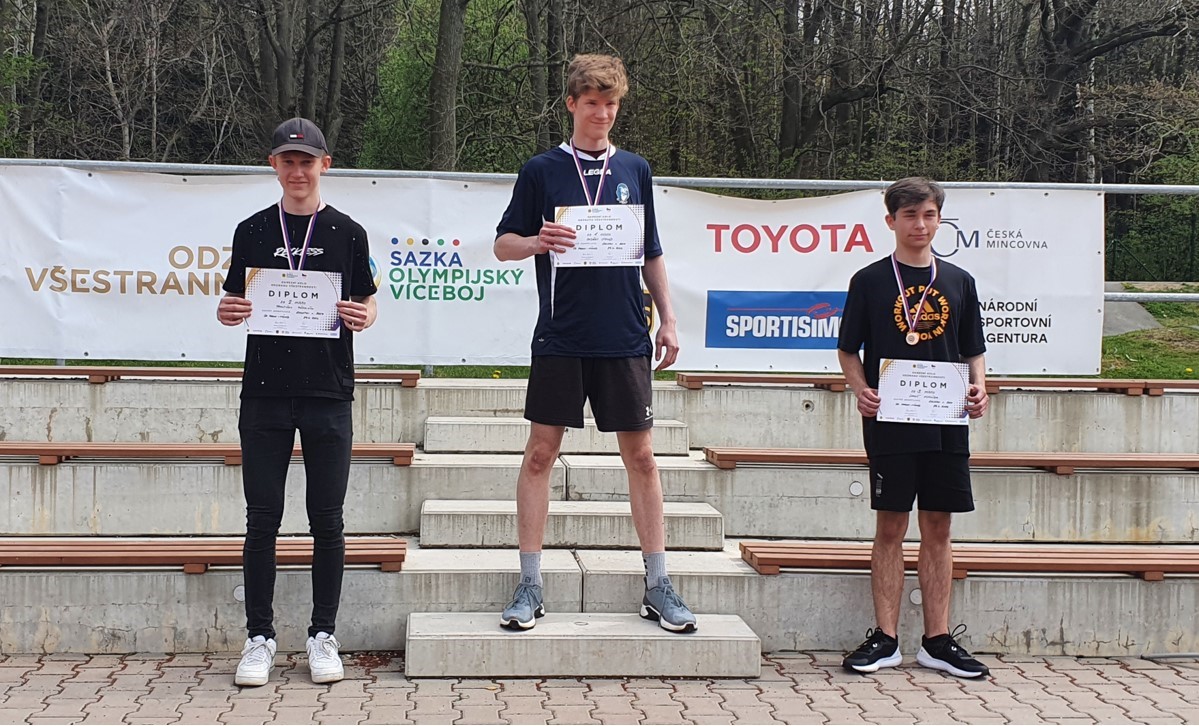 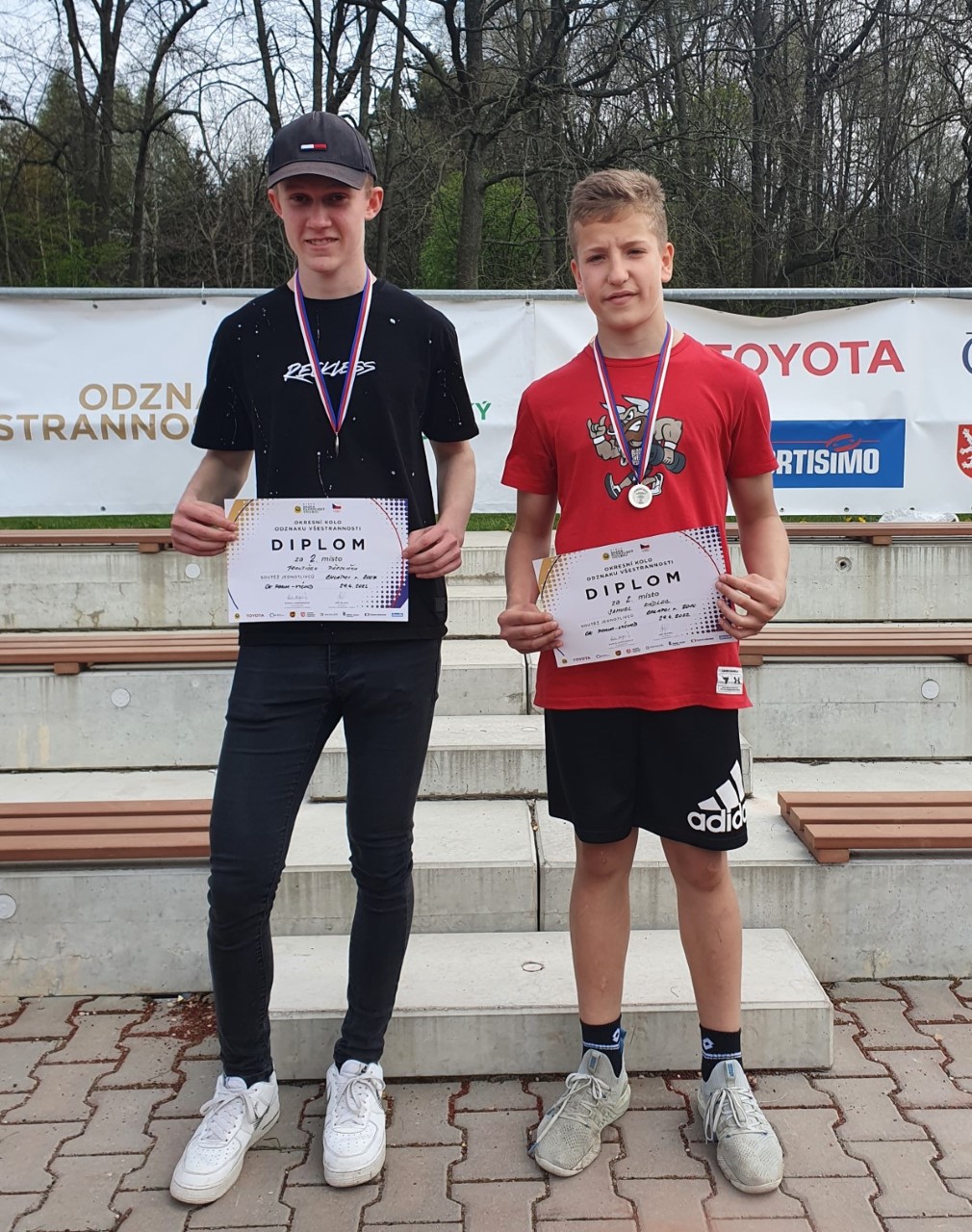 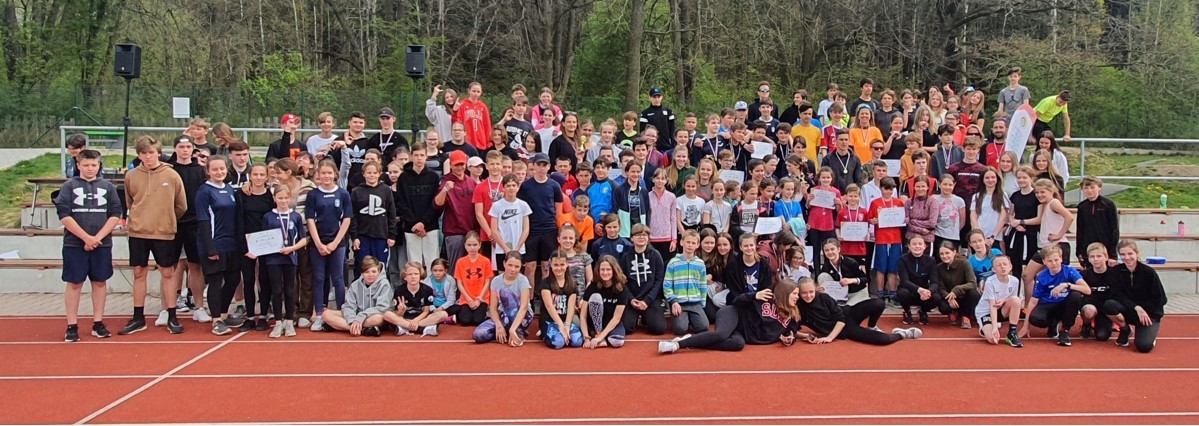 